Loveny Home Learning Tasks English1. Ask an adult to help you make a jam sandwich, before writing a set of instructions. Make sure you write a list of the ingredients and equipment that you will need, before writing the step by step instructions. Make sure your instructions are detailed and don’t miss out any of the important points. Remember to label each step with a number and use “time” words at the start of sentences. For example: first, firstly, secondly, next, then, after that, finally…Ask an adult to read your instructions and follow them. Have you missed any steps out? Could you improve your instructions in any way? 2. Read the story How to Wash a Woolly Mammoth by Michelle Robinson. If you haven’t got the story book, there are versions online that you can listen to. Identify any unfamiliar vocabulary in the text and discuss the meanings. For example: mammoth, notoriously,  Ask questions throughout the text to ensure comprehension. For example: Why would it take a while to fill the bath tub if your woolly mammoth was thirsty? Why would cake make it easier to get a mammoth into a bath? Why would the woolly mammoth climb a tree? 3. Try to remember the main steps to washing a woolly mammoth. Can you create your own story map to show the main steps of the instructions using pictures and sentences? 4. If you had to wash a tiger, what challenges might you face? How would you get it into the bath? What would you have to be careful of? How would you overcome these problems? Make a list of the problems and how you would solve them! 5. Continue to practise spellings on Spelling Shed. These will be updated weekly and will contain new spellings and some from previous weeks. If you would like extra spelling practice, look at the Common Exception Words on the following page, making sure to choose the correct list for your year group. Practise spelling these words as much as possible, using different strategies to help remember any unusual spellings. Maths 1. Practise ordering numbers. Roll a dice twice to make a two digit number (Year 1) or three times to make a three digit number (Year 2). What is the number? Can you write it in digits and words? What is the number made of? Think of hundreds, tens and units and the place value of the digits. Roll the dice to make 5 numbers. Can you order them from smallest to largest? How do you know that you’ve done it right? Can you discuss the differences between the place value in the numbers? 2. Compare numbers using the greater than (>), less than (<) or equal to (=) symbols. Use the dice, as above, to create your own numbers. Can you write a number sentence to compare the numbers?For example: 67 < 76     or     345 > 298Once you are confident at comparing numbers using the symbols, ask an adult to write number sentences to compare. For example: 3. Use small objects from around your home (pasta, sweets, small toys, pebbles…) or drawings/pictures to practise working out fractions. Children should be able to recognise symbols for one half (  ), one quarter (  ), three quarters (  ) and one third (  ) and should be able to group the objects equally to help work out the fractions. Encourage children to write down number sentences to represent the fractions. For example:  of 14 = 7.4. Practise your number facts using Hit the Button (a free maths game which helps to improve recall of number facts). Search Hit the Button for free on Google. Focus on number bonds to 10 and 20, doubling and halving and times tables. How many questions can you get right in 1 minute? Record your best scores! 5. Continue to practise your recall of multiplication and division facts using Times Table Rock Stars!Topic1. What do you know about England? Where is England? What countries are close to us? What is England well known for? What are the most famous landmarks in England? Are there any traditional foods? Make a poster about England making sure to include any interesting facts, information and pictures. 2. Choose another country from around the world and find out similar information about it. Where is it? What countries are close to it? What is the weather like? What is it well known for? Are there any famous landmarks? Are there any traditional foods? Compare your chosen country and compare it to the UK. Other Activities 1. Watch BBC Newsround and find out what is happening in the world. What did you find out? Is there anything you need help understanding? 2. Help to lay the table for lunch or dinner and help to clear away the dishes after everyone has eaten! 3. Read as much as possible. Call a family member or a friend and read a book to them on the phone. Remember to use expression and pause for full stops! There are lots of books available to read online. For example, on the Oxford Owl website or as PDFs. 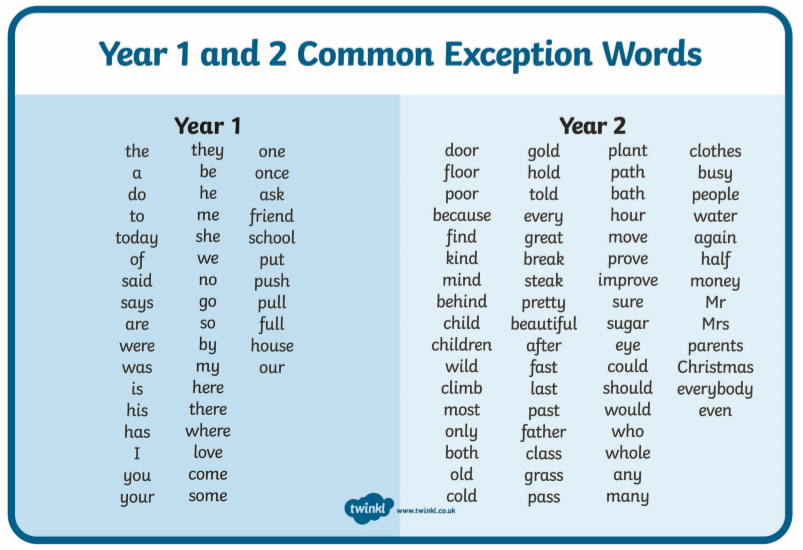 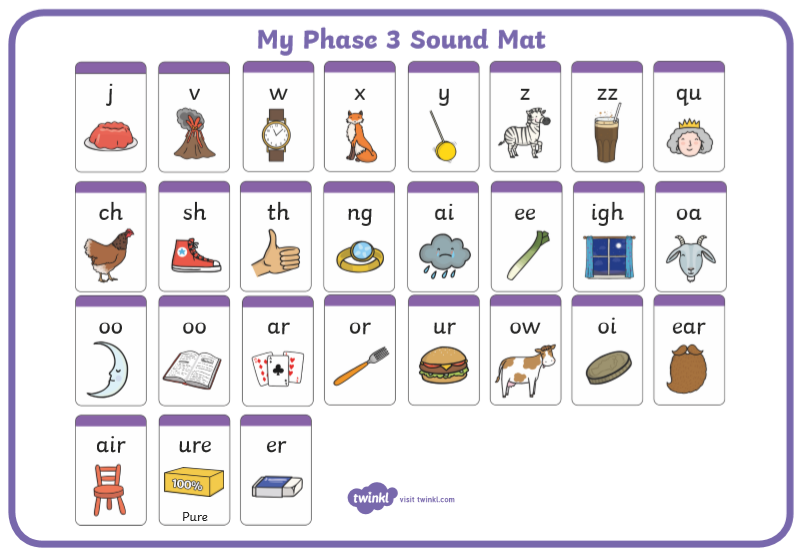 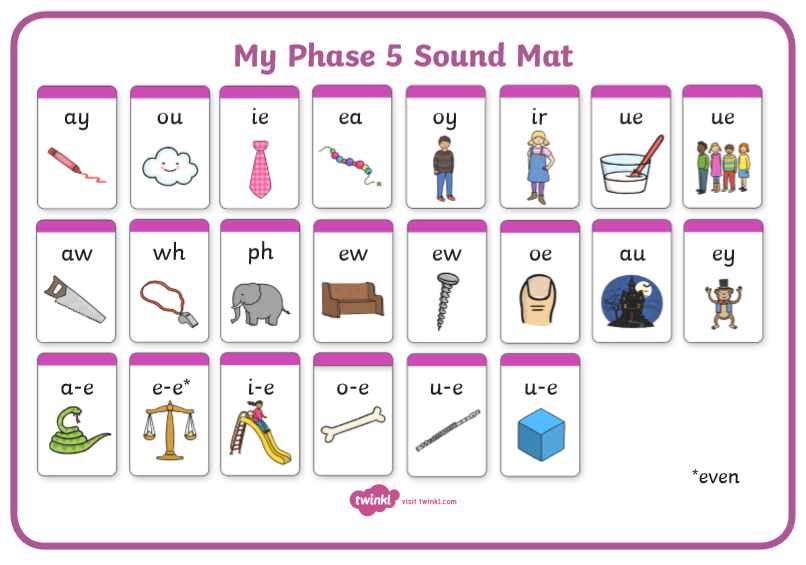 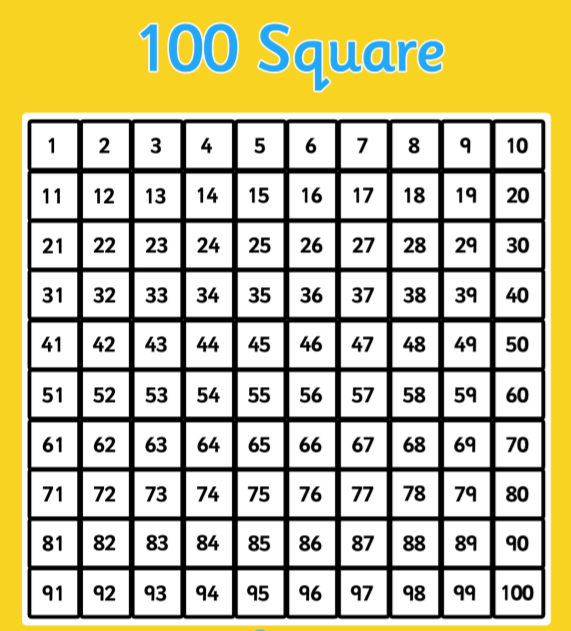 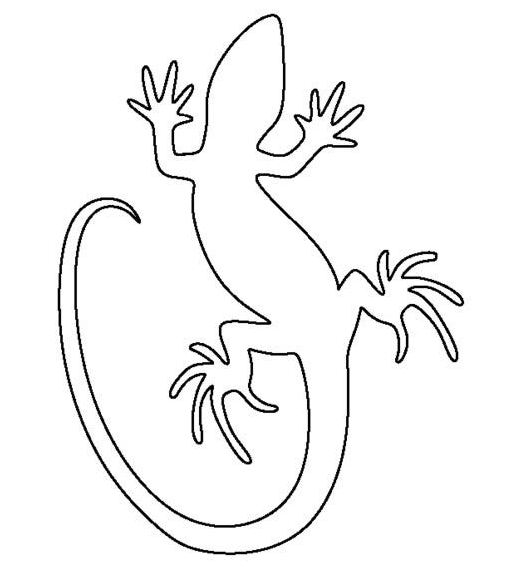 17 + 1010 + 1057 + 2020 + 5710 + 10 + 1040 - 15